Российская Федерация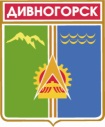 Администрация города ДивногорскаКрасноярского краяП О С Т А Н О В Л Е Н И Е 07.12. 2017                                                 г. Дивногорск                                                   № 220пО внесении изменений в постановление администрации города Дивногорска от 22.02.2013 № 29п «Об утверждении Порядка организации и проведения массовых мероприятий на территории муниципального образования город Дивногорск»     
   На основании протеста прокуратуры города Дивногорска от 11.11.2017 № 7-2-2017, в целях упорядочения и обеспечения безопасности населения в период проведения массовых мероприятий на территории муниципального образования город Дивногорск, руководствуясь Федеральным Законом Российской Федерации от 06.10.2003 №131-ФЗ «Об общих принципах организации местного самоуправления в Российской Федерации», статьей 43,53 Устава города Дивногорска,ПОСТАНОВЛЯЮ: 	1. Внести в   постановление администрации города Дивногорска от   22.02.2013 № 29п «Об утверждении Порядка организации и проведения массовых мероприятий на территории  муниципального образования город Дивногорск»    следующие изменения:1.1.В пункте 1.3.  приложения  «Порядок организации  и проведения массовых мероприятий на территории  муниципального образования город Дивногорск» к постановлению   (далее – Порядок):           1.1.1. Абзац четвертый читать в следующей редакции:«…объект проведения массового мероприятия (место проведения массового мероприятия) - здание или сооружение, включая прилегающую территорию, временно подготовленные либо специально предназначенные для проведения массовых мероприятий, а также специально определенные на период их проведения городские площади, парки, улицы, водоемы;…»;1.1.2. Абзац шестой читать в следующей редакции:«…организатор фейерверка: юридическое или физическое лицо, являющееся инициатором проведения фейерверка или создание сценических представлений с использованием пиротехнических изделий, осуществляющее организационное, финансовое   обеспечение его проведения и несущее ответственность за обеспечение безопасности проведения данных мероприятий;…»;1.1.3. Дополнить абзацем следующего содержания:«…администрация объекта проведения массового мероприятия - юридическое, физическое или должностное лицо, в собственности, распоряжении, административном или ином управлении которого находится объект проведения массового мероприятия;».   1.2. В  пункте 1.4. слова «…и иного уровня» исключить.    1.3. Пункт 1.7. Порядка читать в следующей  редакции:«1.7. При подготовке и проведении   крупных массовых  мероприятий с численностью участников не менее 500 человек на основании распорядительного акта администрации города Дивногорска  создаются организационные комитеты по проведению массовых мероприятий. Основной целью Оргкомитета является обеспечение взаимодействия в рамках установленных полномочий органов местного самоуправления, представителей правоохранительных органов, учреждений, предприятий, организаций,  общественных объединений, субъектов предпринимательства, выражающих интерес и желание принять участие при подготовке и проведении мероприятий.
        Организационным комитетом разрабатывается конкретный план подготовки и проведения массовых мероприятий, обеспечивающий безопасные и комфортные условия их проведения.Оргкомитет состоит из председателя, заместителя председателя  и членов Оргкомитета и формируется из представителей администрации города Дивногорска, учреждений, организаций, общественных объединений, субъектов предпринимательства, принимающих участие в подготовке и проведении мероприятия.Деятельность Оргкомитета осуществляется в форме заседаний.Председатель Оргкомитета:
а) осуществляет руководство деятельностью Оргкомитета;
б) инициирует проведение заседаний Оргкомитета;
в) ведет заседания Оргкомитета;
г) подписывает протоколы заседаний Оргкомитета.Заместитель председателя Оргкомитета:а) выполняет обязанности председателя Оргкомитета во время его отсутствия; 
б) информирует членов Оргкомитета о дате и месте проведения заседаний;
в) ведет протоколы заседаний Оргкомитета;
г) выполняет иные организационно-технические функции по поручению председателя Оргкомитета. Оргкомитет осуществляет следующие функции:
а) разрабатывает  и утверждает общую стратегию проведения мероприятия;б) рассматривает предложения по подготовке проектов муниципальных правовых актов города Дивногорска, регулирующих проведение массового мероприятия;
в) принимает  решения по организационным вопросам, возникающим в процессе подготовки и проведения мероприятия и обеспечивает их исполнение;
г) рассматривает предложения, поступающие от отраслевых  органов администрации города,   учреждений, организаций, общественных объединений, субъектов предпринимательства, выразивших   желание принять участие в подготовке и проведении мероприятий .Решения Оргкомитета принимаются простым большинством голосов членов Оргкомитета  путем открытого голосования и  оформляются протоколом, который подписывается председателем.В абзаце 2 пункта 2.1. Порядка слова «…заверенные в установленном порядке…» исключить.Пункт 2.6. Порядка читать в следующей редакции:«2.6. С  учетом особенностей  места   проведения массового мероприятия, организатором   направляется согласование в отдел ГИБДД и уведомление в автотранспортное предприятие, занимающееся перевозкой пассажиров на территории города о приостановке или изменении движения маршрута транспорта.»Пункт 2.9. Порядка читать в следующей  редакции:«2.9. Размещение рекламы и иных объявлений о дате, времени и месте проведения массового мероприятия в средствах массовой информации, на растяжках разрешается только после получения согласованного уведомления организатора массового мероприятия администрацией города Дивногорска.»Абзац 2 пункта 3.2. Порядка читать в следующей редакции: «…предоставление  в   Отдел полиции № 13 «Красноярское»  и  в администрацию  города  данных о проведении массового мероприятия с указанием спортивно-технических условий, регламента, других сведений(схемы места проведения мероприятия; данных о лице ответственном за проведение мероприятия (Ф.И.О., адрес проживания, телефон); информации об участии других, кроме полиции, формирований по обеспечению общественного порядка, медицинской, противопожарной помощи, об организациях и субъектах предпринимательства, которые будут осуществлять торговую и развлекательную деятельность при проведении мероприятия);Пункт 3.7. Порядка читать в следующей редакции:«3.7. Организатор массового мероприятия проводит работу по техническому и материальному обустройству массового мероприятия (установка сцены, художественное оформление, энергоснабжение,  звукоусилительная аппаратура, передвижные аттракционы, уборка мест проведения массового мероприятия и прилегающей территории, установка и обслуживание временных мобильных туалетов, торговое обслуживание, общественное питание) самостоятельно либо с привлечение третьих лиц  и обеспечивает при этом соблюдение правил техники безопасности и противопожарной безопасности.»     Дополнить пунктами 3.9, 4  следующего содержания:«3.9. Администрация объекта массового мероприятия:3.9.1. Принимает распорядительный документ о проведении массового мероприятия с указанием конкретных задач для всех служб объекта, участвующих в проведении мероприятия.3.9.2. Организует расстановку на объекте ответственных лиц, контрольно-распорядительной службы за 1,5 часа до начала проведения массового мероприятия.3.9.3. Отвечает за работу персонала и соблюдение на объекте установленных мер безопасности, в том числе пожарной и санитарной.3.9.4. Обеспечивает необходимые условия для размещения медицинского персонала (предоставление помещений для организации временных медицинских пунктов), оказания медицинской помощи участникам массового мероприятия.3.9.5. Запрашивает и получает данные о погодных условиях, при необходимости совместно с организатором массового мероприятия вносит коррективы в план его проведения.4. Отдел  полиции г. Дивногорска в пределах своей компетенции обеспечивает общественный порядок в местах проведения массовых мероприятий.» 2. Постановление подлежит опубликованию в средствах массовой информации и размещению на официальном сайте администрации города в информационно-телекоммуникационной сети «Интернет».3. Настоящее постановление вступает в силу со дня его подписания.  4. Контроль за исполнением постановления возложить на Первого заместителя Главы города Кузнецову М.Г.Глава города                                                                                            Е.Е.Оль